Nom: Lavoisier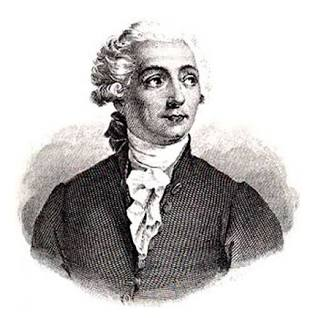 Nom Au Complet: Antoine Laurent LavoisierNationalité; Francais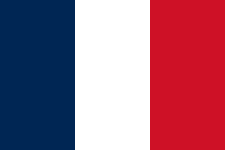 Période: 1743-1794Découverte: Balance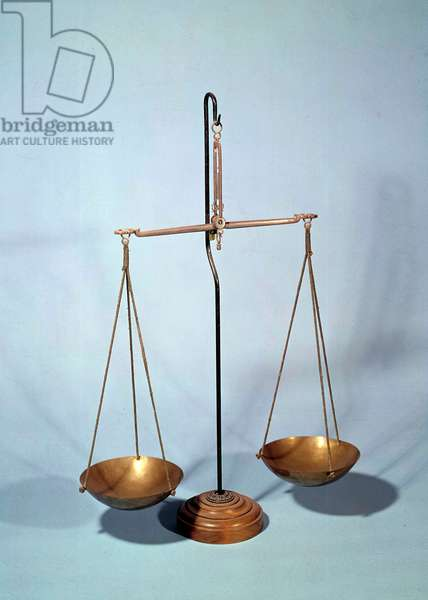 Anecdote: Guillautine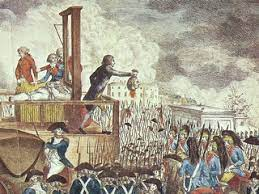 Phrase: Rien Ne Se Perd Rien Ne Se Crée Tout Se Transforme